Publicado en Madrid el 06/07/2020 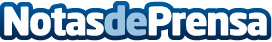 Ewent amplía su catálogo con nuevos productos para crear puestos de trabajo ergonómicosLa nueva modalidad de trabajo ha venido para quedarse en España. Por eso, es fundamental disponer de un espacio funcional donde poder trabajar cómodamenteDatos de contacto:Miguel Ángel Gutiérrez913 208 070Nota de prensa publicada en: https://www.notasdeprensa.es/ewent-amplia-su-catalogo-con-nuevos-productos Categorias: Telecomunicaciones Consumo Dispositivos móviles Innovación Tecnológica http://www.notasdeprensa.es